自跋我并非专业作家，写科学散文乃基于一种信念：真与美是统一的。科学求真，真中涵美；文艺唯美，美不离真。科学散文旨在展现科学世界的旷世奇美，使更多的人得以悠游其中，怡悦心灵。科学散文还有更深一层的意义。20世纪科学的进步带动了技术和经济的飞速发展，创造出空前的物质文明，使人类的生活水平大为提高，但也产生不少严重的问题，如资源的浪费、环境的污染、人与自然的隔离……究其原因，皆由于对人文的忽视。提倡科学散文，有助于在科学中阐发人文精神，使科学发展回归到“以人为本”的正道上来。科学散文所追求的最高境界——真善美的统一。科学散文有别于传统的科普文章。传统的科普文章教人学习科学知识，科学散文供人欣赏科学美，两者虽有交叉，但毕竟不是一回事。科学散文在国内尚处于初创时期，我斗胆抛出这块砖头，希望能引出许多美玉来。书中有些文章并非严格意义的科学散文，但大多与科学或科学家有关，一并收入以飨读者。本书所收文章大部分曾在《文汇报·笔会》上发表过，得到广大读者的鼓励和鞭策，壮了我的胆，使我有勇气坚持写下去。我非常感激“笔会”能提供这样一块园地，培育这株幼苗，我个人的一些感受和想法得以成文发表，全靠他们的支持和帮助。实际上，我从事科学散文写作，源于1998年《文汇报·笔会》主编萧关鸿的建议。本书内容涉及的领域相当广泛，很多地方得益于朋友们的启发鼓励和帮助，他们热心地建议选题和提供资料，不厌其烦地回答问题，甚至亲自审阅文稿提出修改意见．特别是邵燕祥、屠岸、丁伟志、许觉民、赵复三、黎焕颐、杨雄里、何志均、陈涵奎、倪光炯、李训经、朱雪天、徐伦彪、潘友星、叶剑、叶雄、倪仁方、沈致和、曾远超、朱世和、曹喜蛙、王一鸣、余铮铮等诸位师友均对本书有多方面的帮助和鼓励，在此一并致谢。责任编辑方鸿辉先生是一位非常敬业的专业人士，在本书出版过程中提出过许多宝贵的建议，在此表示衷心的感谢。我特别感谢怀宗，她是我的第一读者和评论者，她的批评非常严格，一字一句都不轻易放过。有时两人意见相左，往往争得面红耳赤，文稿也一再修改。怀宗的文学根底和文字功力对此书贡献良多。诗人追求完美，我亲身体验到了。为醒目计，书中篇首及题头引用片言只语，除具名者外，余皆杜撰。博料一粲，于愿足矣。身居异域，远隔重洋，我的心向往着祖国悠久的文化。愿科学散文雨露均沾、繁花似锦。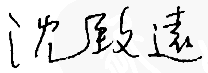 2001年7月